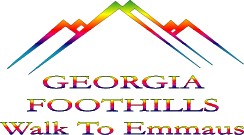 GEORGIA FOOTHILLS WALK TO EMMAUS            2018 PILGRIM APPLICATIONPlease Print Clearly			      APPLICANT INFORMATION	                      One Application per PersonNOTE: This is only an application. Notification of your assigned weekend will be made by mail or by e-mail. After you have completed your part of this application, please give it to your sponsor. All information will be kept confidential. Incomplete applications will be returned.  Placement will be made based upon date received at the GFWTE office and availability of space. Name (as you wish printed on your name tag)  ___________________________________________________________Address ______________________________________________   City ___________________   St ____   Zip _______Home Phone (_____)_______________   Bus Phone (_____)_______________   Cell Phone (_____)_______________Date of Birth ___________   Marital Status ____    Sex ____   E-mail  _________________________________________Your Church _____________________________________________________________      Member      Visiting   Occupation ________________________________________     Spouse Name _________________________________Is your spouse applying to attend the “adjacent” walk? _______   Has your spouse already attended a walk? __________2018 GEORGIA FOOTHILLS WALK TO EMMAUS WEEKEND DATES   Men’s Walk #33  	September 27-30, 2018     		 Women’s Walk #33     October 4-7, 2018	Check these dates carefully, then check the box of  the weekend of your choice. Married couples should attend consecutive weekends. If you cancel less than 10 days prior to your assigned walk, it will be necessary to re-apply unless you request that your application be transferred to the next walk.MEDICAL INFORMATION / SPECIAL NEEDSPlease list any physical limitations or restrictions that we would need to know about. ________________________________________________________________________________________________________________________Do you take any medications during the day (other than “at bedtime” or “upon arising”)?  _______________________Do you have special dietary needs? Please discuss this with your sponsor as well; our kitchen is limited in what we can do. _______________________________________________________________________________________Emergency Contact – other than sponsor or spouseName of a relative not living with you ___________________________________________________________________Relationship _______________________________________________________  Phone (_____) __________________APPLICANT’S signatureApplicant Signature ______________________________________________  Date __________________COMPLETED APPLICATIONSYou must be sponsored on your Walk by someone who has completed a Walk to Emmaus, Cursillo, Chrysalis, Tres Dias, or similar weekend.   After you have completed this application, please give it to your sponsor.YOUR SPONSOR MUST COMPLETE AND SIGN THE REVERSE SIDE OF THIS FORM.Please check one:						SPONSOR - Mail completed application to:  $150.00 enclosed (paid in full) 					    	GFWTE – PILGRIM REGISTRATION	  $75.00 enclosed (required with application to hold seat).	     	             P.O. Box 6229NOTE:   Sponsor  OR    Pilgrim is responsible to pay the 		Gainesville, GA 30504       balance of $75.00 due at registration prior to Send Offto be completed by sponsor – ALL blanks MUST be completed                                          Please Print ClearlySponsor’s First Name	Sponsor’s Last Name ____________________________Street Address	City	State 	Zip ______________Home Phone (____) _____________ Business Phone (____) ______________ Cell Phone (____) _______________E-mail Address	___________________________________________________________________Name and location of Church now attending:  _________________________________________________________Do you attend regularly?   Yes      No   Where did you make your Walk to Emmaus?  _________________________________________________________When? _____________________________ #: _____________Please verify the following statements are true by placing a check in each box preceding the statement. If applicable, I have discussed the walk with my pilgrim’s spouse and encouraged the spouse to attend the
     adjacent weekend. I am praying for my pilgrim. I have explained the Emmaus Walk to my pilgrim. I understand that I am to bring my pilgrim to Legacy Retreat Center on Thursday for send off at 6:00 pm.     I will accompany my pilgrim to the first gathering following my pilgrim’s walk. I will assist my pilgrim in getting established into a reunion group after the walk. I have read the sponsorship information provided on the website http://www.gfwte.com. EMMAUS is a method of Christian renewal in the church.  Individuals recommended for Emmaus should be currently active in a local church and have a desire to deepen their faith and become closer to Christ in their discipleship.  As a sponsor, you are required to provide information to the applicant to assist him/her in the decision to attend a weekend, to help him/her enter fully into the Emmaus fellowship after the weekend, to provide prayer and other support, and to provide transportation to and from the camp.  Please be sure to encourage BOTH husband and wife to attend Emmaus.  As a sponsor, your signature is a covenant to a vital responsibility as a member of the Emmaus Community.Sponsor’s signature:	Date:______________________participants church and pastor information                                                             Please Print ClearlyThe focus of Emmaus is God as known in Jesus Christ and how that finds expression in the local church.  The objective of the Walk to Emmaus is to inspire, challenge, and equip local church members for Christian action in their homes, churches, and places of work.  Emmaus lifts up a way for our grace-filled life to be lived and shared with others.Church Name ________________________________________________________________________________Church Address ______________________________City____________________ State _______Zip __________Church Phone (____)	     Pastor’s Name ___________________________________ Pastor’s Signature ____________________________     Pastor’s Title(i.e. Senior Pastor, Youth Pastor, Minister of Counseling)____________________________________